Vadovaudamasis Lietuvos Respublikos vietos savivaldos įstatymo 6 straipsnio 27 punktu, Numerių pastatams, patalpoms, butams ir žemės sklypams, kuriuose pagal jų naudojimo paskirtį (būdą) ar  teritorijų  planavimo dokumentus  leidžiama pastatų statyba,  suteikimo,  keitimo ir apskaitos tvarkos aprašu,  patvirtintu  Lietuvos  Respublikos  vidaus  reikalų  ministro  2011 m. sausio 25 d. įsakymu Nr. 1V-57 „Dėl Numerių pastatams, patalpoms, butams ir žemės sklypams, kuriuose pagal jų naudojimo paskirtį (būdą) ar teritorijų planavimo dokumentus leidžiama pastatų statyba, suteikimo, keitimo ir apskaitos tvarkos aprašo ir Pavadinimų gatvėms, pastatams, statiniams ir kitiems objektams suteikimo, keitimo ir įtraukimo į apskaitą tvarkos aprašo patvirtinimo“ ir atsižvelgdamas į Kauno miesto savivaldybės administracijos direktoriaus 2022 m. gegužės 30 d. įsakymą Nr. A-2070 „Dėl įgaliojimų suteikimo Kauno miesto savivaldybės administracijos direktoriaus pavaduotojui Gedeminui Barčauskui“, Kauno miesto savivaldybės administracijos direktoriaus  2023 m. vasario 14 d. įsakymą Nr. A-565 „Dėl žemės sklypo Raudondvario pl. 101, Kaune, formavimo ir pertvarkymo projekto patvirtinimo“, 2023 m. sausio 31 d. (reg. Nr. 70-1-230) gautą prašymą suteikti numerius septyniolikai žemės sklypų, kurie suformuoti padalijus žemės sklypą su pastatais, kuriems suteikti numeriai, ir siekdamas septyniems žemės sklypams suteikti numerius, keičiant adresų objektų numerius, likusiems  - naujus numerius su didžiosiomis raidėmis, siekiant nepažeisti esamų žemės sklypų, pastatų numerių sekos: 	    1. S u t e i k i u ir keičiu numerius adresų objektams pagal priedą.                                                                                                                                                                                                                                                   2. Šis įsakymas per vieną mėnesį nuo informacijos apie jį gavimo dienos gali būti skundžiamas Regionų apygardos administracinio teismo Kauno rūmams (A. Mickevičiaus g. 8A, Kaunas) Lietuvos Respublikos administracinių bylų teisenos įstatymo nustatyta tvarka arba Lietuvos administracinių ginčų komisijos Kauno apygardos skyriui (Laisvės al. 36, Kaunas) Lietuvos Respublikos ikiteisminio administracinių ginčų nagrinėjimo tvarkos įstatymo nustatyta tvarka.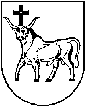 KAUNO MIESTO SAVIVALDYBĖS ADMINISTRACIJOS DIREKTORIUSKAUNO MIESTO SAVIVALDYBĖS ADMINISTRACIJOS DIREKTORIUSKAUNO MIESTO SAVIVALDYBĖS ADMINISTRACIJOS DIREKTORIUSĮSAKYMASĮSAKYMASĮSAKYMASDĖL NUMERIŲ ADRESŲ OBJEKTAMS SUTEIKIMO IR KEITIMO  DĖL NUMERIŲ ADRESŲ OBJEKTAMS SUTEIKIMO IR KEITIMO  DĖL NUMERIŲ ADRESŲ OBJEKTAMS SUTEIKIMO IR KEITIMO         Nr.             Nr.             Nr.      KaunasKaunasKaunasAdministracijos direktoriaus pavaduotojas,        įgaliotas administracijos direktoriaus  Gedeminas Barčauskas